ISCRIZIONE AI SERVIZI SCOLASTICI INTEGRATIVI PER LA SCUOLA DELL’INFANZIA a.s. 2019/2020(DA PRESENTARE ENTRO IL 20.08.2019) Il sottoscritto ……………………………….….………………….…………………………genitore dell’alunno ………………..…………………………….………………………….residente a ………………………………… in via …………………………………………della classe …………………telefono………………………cell……………………………email………………………………………………………………………………………….RICHIEDE CHE IL PROPRIO FIGLIO/A USUFRUISCA DEI SEGUENTI SERVIZI:secondo le tariffe approvate con  delibera di G.C. n. 10 del 28.02.2019(barrare con una crocetta il/i servizi richiesti)PRE-SCUOLA 					                      Tariffa annuale: € 200,00					            Dal lunedì al venerdì 					             Dalle 7.00 alle 8.00                                                        POST-SCUOLA                                                           POST-SCUOLA esteso               Tariffa annuale: € 200,00					 Tariffa annuale: € 230,00            Dal lunedì al venerdì	Dal lunedì al venerdì            Dalle 16.00 alle 17.30	Dalle 16.00 alle 18.00PRE e POST-SCUOLA                                      PRE e POST-SCUOLA esteso                Tariffa annuale: € 375,00		Tariffa annuale: € 430,00            Dal lunedì al venerdì	 Dal lunedì al venerdì             Dalle 7.00 alle 8.00 e 	 Dalle 7.00 alle 8.00 e              dalle 16.00 alle 17.30	 dalle 16.00 alle 18.00Modalità di pagamento del servizio:- in un’unica rata, da corrispondere unitamente all’iscrizione (allegare ricevuta di pagamento) - in due rate, ciascuna pari al 50% dell’importo complessivo, da versarsi la prima unitamente all’iscrizione (allegare ricevuta di versamento) e la seconda entro il 28/2 dell’anno successivo. -  versamento in conto corrente postale n. 14779276 intestato al Comune di Vidigulfo – Servizio di Tesoreria - - bonifico bancario presso la Tesoreria comunale - Banca Popolare di Milano – Via Roma 32 Vidigulfo (PV) IBAN IT76T0503456380000000002567ALLA DOMANDA E’ NECESSARIO ALLEGARE LA RICEVUTA DI VERSAMENTO EFFETTUATONON SARANNO ACCETTATE DOMANDE PRIVE DELLA RELATIVA RICEVUTA DI PAGAMENTO. NON SARANNO ACCOLTE LE DOMANDE DI UTENTI IN SITUAZIONE DI MOROSITA’ PER I SERVIZI SCOLASTICI INTEGRATIVI FINO AL COMPLETO SALDO DEL DEBITO. Vidigulfo, ______________                           firma del richiedente______________________COMUNE DI VIDIGULFO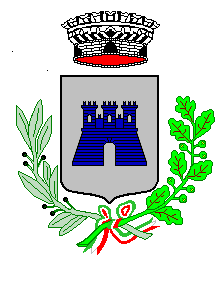 